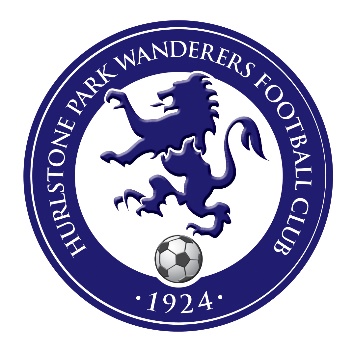 Nomination for Membership of the Committee ofHurlstone Park Wanderers Football Club Incorporated(incorporated under the Associations Incorporations Act 2009)I, ___________________________________________________________________________________________(full name of applicant)of __________________________________________________________________________________________(address)Being a Life Member/Ordinary Member (delete which one does not apply) of the Incorporated Association hereby nominate for election to the Committee of the Incorporates Association as an Ordinary Committee Member / an office bearer (delete which one does not apply)  to hold office of _______________________________________._______________________________________			_______________________________________Signature of Nominee								DateI, ___________________________________________________________________________________________(full name of proposer)A member of the association, nominate the applicant for election to the Committee of the Association._______________________________________			_______________________________________Signature of Proposer								DateI, ___________________________________________________________________________________________(full name of seconder)A member of the association, second the applicant for election to the Committee of the Association._______________________________________			_______________________________________Signature of Seconder								Date